                                                                          HikingLodge Idala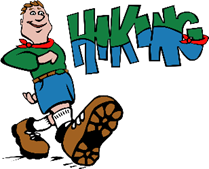 Wandelarrangement groepsreizen 2022Voor alle groepsreizen geldt het aantal deelnemers minimaal 5 en maximaal 8.De meeste wandelingen worden begeleid door een wandelgids.Data groepsreizen 8 dagen:4 juni2 juli6 augustus en 3 septemberData groepsreizen 4 dagen:15 juli19 augustusHeen- en terugreis HikingLodge Idala eigen transportPrijzen vier dagen p.p. incl.4 x overnachtingen,				4 x ontbijt,4 x lunchpakket,Lokaal vervoer met eigen auto,Beschreven wandelingen,Prijs: 3.500,- SEK				Aanbetaling: 2.000 SEK				Heen- en terugreis HikingLodge Idala eigen transportPrijzen zeven dagen p.p. incl.7 x overnachtingen,				7 x ontbijt,7 x lunchpakket,Lokaal vervoer met eigen transportBeschreven wandelingen,Prijs: 6.500,- SEK				Aanbetaling: 3.500 SEK				Heen- en terugreis HikingLodge Idala vliegtuig Prijzen zeven dagen p.p. incl.•	7 x overnachtingen,				•	7 x ontbijt,•	7 x lunchpakket,•	Lokaal vervoer met minibus,•	Beschreven wandelingen,•	Prijs: 8.050,- SEK				•	Aanbetaling: 5.000,- SEK			   Bovengenoemde prijzen zijn exclusief, vliegtickets, avondeten en reisverzekering. Het avondeten kost 150 kroon per maaltijd hetgeen excl. Alcoholische drank is.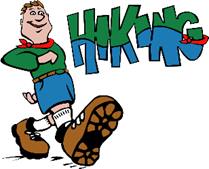 VliegticketsJe dient zelf zorg te dragen voor een vliegticket. Vanaf Amsterdam wordt er rechtsstreeks op Götenborg gevlogen; vanaf Brussel heb je een tussenstop in Amsterdam. Vanaf het vliegveld gaat er een pendelbus (Flygbussarna) naar o.a. Nils Ericson Terminalen Götenborg Centrum (treinstation). Er gaat een rechtstreekse trein van Götenborg Station naar Mellerud. Retourticket pendelbus kost 238 kroon en een retour treinticket naar Mellerud kost ca. 200 kroon.De eerste dag van de groepsreis word je met een minibus van het treinstation in Mellerud opgehaald. De laatste dag van de groepsreis word je op hetzelfde treinstation afgezet. BetalingsvoorwaardenDe aangegeven aanbetaling dient te worden betaald op het moment van boeking.Het resterende reisbedrag dient uiterlijk 1 maand voor vertrek betaald te zijn.Bij boeking binnen een maand voor vertrek dient het volledige bedrag in één betaald te worden.